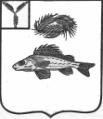 АДМИНИСТРАЦИЯНОВОСЕЛЬСКОГО МУНИЦИПАЛЬНОГО  ОБРАЗОВАНИЯЕРШОВСКОГО МУНИЦИПАЛЬНОГО РАЙОНА                                     САРАТОВСКОЙ ОБЛАСТИПОСТАНОВЛЕНИЕот  04.03.2020г									 	 № 11«Об утверждении Порядка и сроков                                                                            составления  проекта бюджета Новосельского                                            муниципального   образования Ершовского                                                  муниципального  районаСаратовской области»Руководствуясь частью 3 статьи 184 Бюджетного кодекса Российской Федерации, Федеральным Законом от 6 октября 2003г. № 131-ФЗ «Об общих принципах организации местного самоуправления в Российской Федерации», Положением «О бюджетном процессе Новосельского муниципального образования Ершовского муниципального района Саратовской области», утвержденным решением Совета Новосельского  муниципального образования № 46-73 от 24.10.2019г.ПОСТАНОВЛЯЮ:1. Утвердить Положение о порядке и сроках составления проекта бюджета Новосельского муниципального образования Ершовского муниципального района Саратовской области согласно приложению.2. Разместить настоящее постановление на  официальном сайте администрации Ершовского муниципального района.3. Контроль за исполнением настоящего постановления оставляю собой.Глава Новосельского                                                                                              муниципального образования                                          И.П. ПроскурнинаПриложение  к постановлению администрацииНовосельского  МО ЕМР от  04.03.2020  года №11Порядок и сроки составления проекта бюджета Новосельского муниципального образования Ершовского муниципального района Саратовской области1. Общие положения1.1 Настоящее Положение о порядке и сроках составления проекта бюджета Новосельского муниципального образования (далее – Положение) разработано в соответствии со  статьями 169, 184 Бюджетного Кодекса Российской Федерации,  Федеральным Законом от 6 октября 2003г. № 131-ФЗ «Об общих принципах организации местного самоуправления в Российской Федерации», Положением «О бюджетном процессе Новосельского муниципального образования Ершовского муниципального района Саратовской области», утвержденным решением Совета Новосельского муниципального образования № 46-73 от 24.10.2019 г и регламентирует процедуру и сроки составления проекта бюджета Новосельского муниципального образования, и определяет механизм работы над документами и материалами, используемыми при составлении проекта бюджета.1.2.Составление проекта бюджета осуществляется Администрацией Новосельского муниципального образования  Ершовского муниципального района Саратовской области (далее - Администрация).1.3.Проект бюджета муниципального образования составляется сроком на один год (очередной финансовый год).1.4.Составление проекта  бюджета основывается на:- бюджетном послании Президента Российской Федерации;- прогнозе социально-экономического развития муниципального образования;- основных направлениях бюджетной и налоговой политики.2. Порядок и сроки составления проекта местного бюджета2.1. Администрация обязана приступить к составлению проекта  бюджета не позднее 1 сентября текущего года, предшествующего очередному финансовому году.2.2. Решение о начале работы над составлением проекта бюджета на очередной финансовый год принимается администрацией в форме распоряжения Администрации Новосельского муниципального, регламентирующего сроки и процедуры разработки проекта местного бюджета.2.3.При составлении проекта решения о  бюджете необходимо указать:- основные характеристики местного бюджета (общий объем доходов бюджета, общий объем расходов бюджета, дефицит (профицит) бюджета);- перечень главных администраторов доходов муниципального образования - органов местного самоуправления;- перечень источников доходов, закрепленных за администраторами доходов бюджета поселения - органами местного самоуправления;- перечень бюджетных ассигнований и их распределение по разделам, подразделам, целевым статьям и видам расходов классификации расходов бюджета в ведомственной структуре расходов;- объем межбюджетных трансфертов, получаемых из других бюджетов и (или) предоставляемых другим бюджетам бюджетной системы Российской Федерации в очередном финансовом году;-источники финансирования дефицита местного бюджета (в соответствии с Бюджетным кодексом Российской Федерации) на очередной финансовый год (в случае принятия бюджета с дефицитом);-   верхний предел муниципального долга по состоянию на 1 января года, следующего за очередным финансовым годом, с указанием, в том числе верхнего предела долга по муниципальным гарантиям;- общий объем бюджетных ассигнований, направляемых на исполнение публичных нормативных обязательств;2.4. Проект решения о бюджете разработанный, а также разработанные одновременно с ним документы и материалы не позднее 10 ноября текущего года представляются в администрацию Новосельского муниципального образования Ершовского муниципального района Саратовской области.3.Принятие решения о внесении проекта решения о  бюджете на рассмотрение Совета Новосельского муниципального образования 3.1. Администрация рассматривает проект решения о бюджете, иные документы и материалы и в срок до 15 ноября текущего года вносит проект решения о бюджете на очередной финансовый год на рассмотрение Совета Новосельского муниципального образования.3.2.Одновременно с проектом решения о бюджете в Совет Новосельского муниципального образования:- основные направления бюджетной и налоговой политики; - предварительные итоги социально-экономического развития соответствующей территории за истекший период текущего финансового года и ожидаемые итоги социально-экономического развития соответствующей территории за текущий финансовый год;- прогноз социально-экономического развития соответствующей территории;- утвержденный среднесрочный финансовый план;-  верхний предел муниципального долга на конец очередного финансового года;-  оценка ожидаемого исполнения местного бюджета на текущий финансовый год;-  пояснительная записка к проекту бюджета;